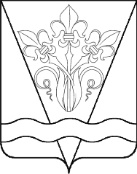 СОВЕТ БОЙКОПОНУРСКОГО СЕЛЬСКОГО ПОСЕЛЕНИЯКАЛИНИНСКОГО РАЙОНАРЕШЕНИЕот 29.09.2023 г.                                                                № 168  хутор БойкопонураО внесении изменений в решение Совета Бойкопонурского сельского поселения Калининского района от 23 декабря 2022 года № 134 "О бюджете Бойкопонурского сельскогопоселения Калининского района на 2023 год"В соответствии со статьями 9, 185, 187 Бюджетного кодекса Российской Федерации Совет Бойкопонурского сельского поселения Калининского района РЕШИЛ:1. Внести в решение Совета Бойкопонурского сельского поселения Калининского района от 23 декабря 2022 года № 134 "О бюджете Бойкопонурского сельского поселения Калининского района на 2023 год" следующие изменения:1.1 Утвердить основные характеристики бюджета Бойкопонурского сельского поселения Калининского района (далее по тексту – бюджет поселения) на 2023 год:1) общий объем доходов в сумме 31405,2 тыс. рублей;2) общий объем расходов в сумме 31378,2 тыс. рублей;3) верхний предел муниципального внутреннего долга Бойкопонурского сельского поселения Калининского района на 1 января 2024 года в сумме 0,0 тыс. рублей, в том числе верхний предел долга по муниципальным гарантиям муниципального образования Калининский район в сумме 0,0 тыс. рублей;4) профицит бюджета поселения в сумме 27,0 тыс. рублей.1.2 Приложение 1 "Объем поступлений доходов в бюджет поселения по кодам видов (подвидов) доходов на 2023 год" изложить в новой редакции (приложение 1). 1.3 Приложение 4 "Распределение бюджетных ассигнований по разделам и подразделам классификации расходов бюджетов на 2023 год" изложить в новой редакции (приложение 2).1.4 Приложение 5 "Распределение бюджетных ассигнований по целевым статьям (муниципальным программам и непрограммным мероприятиям деятельности), группам видов расходов классификации расходов бюджетов на 2023 год " изложить в новой редакции (приложение 3).1.5 Приложение 6 "Ведомственная структура расходов бюджета поселения на 2023 год " изложить в новой редакции (приложение 4).1.6 Приложение 7 "Источники внутреннего финансирования дефицита бюджета Бойкопонурского сельского поселения Калининского района на 2023 год" изложить в новой редакции (приложение 5).2. Контроль за выполнением настоящего решения возложить на постоянную комиссию Совета Бойкопонурского сельского поселения Калининского района по бюджету, экономике, налогам и распоряжению муниципальной собственностью (Чуклин).3. Настоящее решение вступает в силу со дня его опубликования.Глава Бойкопонурского сельского поселенияКалининского района                                                                      Ю.Я. Чернявский Приложение 1УТВЕРЖДЕНО решением Совета Бойкопонурского сельского поселенияКалининского районаот 29.09.2023 № 168"Приложение 1УТВЕРЖДЕНОрешением СоветаБойкопонурского сельского поселенияКалининского районаот 23 декабря 2022 года № 134(в редакции решения СоветаБойкопонурского сельского поселенияКалининского района от 29.09.2023 № 168)Объем поступлений доходов в бюджет поселения по кодам видов (подвидов) доходов на 2023 годНачальник финансового отдела администрацииБойкопонурского сельского поселенияКалининского района                                                                                О.Г. ОчкасьПриложение 2УТВЕРЖДЕНОрешением Совета Бойкопонурского сельского поселенияКалининского районаот 29.09.2023 № 168"Приложение 4УТВЕРЖДЕНОрешением СоветаБойкопонурского сельского поселенияКалининского районаот 23 декабря 2022 года № 134 (в редакции решения СоветаБойкопонурского сельского поселенияКалининского районаот 29.09.2023 № 168)Распределение бюджетных ассигнований по разделам и подразделам классификации расходов бюджетов на 2023 годНачальник финансового отдела администрацииБойкопонурского сельского поселенияКалининского района                                                                               О.Г. ОчкасьПриложение 3УТВЕРЖДЕНОрешением Совета Бойкопонурского сельского поселенияКалининского районаот 29.09.2023 № 168"Приложение 5УТВЕРЖДЕНОрешением СоветаБойкопонурского сельского поселенияКалининского районаот 23 декабря 2022 года № 134 (в редакции решения СоветаБойкопонурского сельского поселенияКалининского районаот 29.09.2023 № 168)Распределение бюджетных ассигнований по целевым статьям (муниципальным программам и непрограммным мероприятиям деятельности), группам видов расходов классификации расходов бюджетов на 2023 годНачальник финансового отдела администрацииБойкопонурского сельского поселенияКалининского района                                                                                    О.Г. ОчкасьПриложение 4УТВЕРЖДЕНО решением Совета Бойкопонурского сельского поселенияКалининского районаот 29.09.2023 № 168"Приложение 6УТВЕРЖДЕНОрешением СоветаБойкопонурского сельского поселенияКалининского районаот 23 декабря 2022 года № 134(в редакции решения СоветаБойкопонурского сельского поселенияКалининского района от 29.09.2023 № 168)Ведомственная структура расходов бюджета поселения на 2023 годНачальник финансового отдела администрацииБойкопонурского сельского поселенияКалининского района                                                                                О.Г. ОчкасьПриложение 5УТВЕРЖДЕНО решением Совета Бойкопонурского сельского поселенияКалининского районаот 29.09.2023 № 168"Приложение 7УТВЕРЖДЕНОрешением СоветаБойкопонурского сельского поселенияКалининского районаот 23 декабря 2022 года № 134(в редакции решения СоветаБойкопонурского сельского поселенияКалининского района от 29.09.2023 № 168)Источники внутреннего финансирования дефицита бюджета поселения, перечень статей источников финансирования дефицитов бюджетов на 2023 год                                                                                                                        (тыс.руб.)                                                                 Начальник финансового отдела администрацииБойкопонурского сельского поселенияКалининского района                                                                                О.Г. Очкась(тыс.руб.)КодНаименование доходаСуммаКодНаименование доходаСумма1 00 00000 00 0000 000Налоговые и неналоговые доходы21592,31 01 02000 01 0000 110Налог на доходы физических лиц3 200,01 03 02000 01 0000 110Акцизы по подакцизным товарам (продукции), производимым на территории Российской Федерации3 031,41 05 03010 01 0000 110Единый сельскохозяйственный налог10400,31 06 01030 10 0000 110Налог на имущество физических лиц, взимаемый по ставкам, применяемым к объектам налогообложения, расположенным в границах сельских поселений1 000,01 06 06000 00 0000 110Земельный налог3 800,01 11 05035 10 0000 120Доходы от сдачи в аренду имущества, находящегося в оперативном управлении органов управления сельских поселений и созданных ими учреждений (за исключением имущества муниципальных бюджетных и автономных учреждений)51,0113 02995 10 0000 130Прочие доходы от компенсации затрат бюджетов сельских поселений109,62 00 00000 00 0000 000Безвозмездные поступления9812,92 02 00000 00 0000 000Безвозмездные поступления от других бюджетов бюджетной системы Российской Федерации9812,92 02 10000 00 0000 150Дотации бюджетам бюджетной системы Российской Федерации 5992,72 02 15001 10 0000 150Дотации бюджетам сельских поселений на выравнивание бюджетной обеспеченности из бюджета субъекта Российской Федерации4 045,520216001100000150Дотации бюджетам сельских поселений на выравнивание бюджетной обеспеченности из бюджетов муниципальных районов1947,22 02 20000 00 0000 150Субсидии бюджетам бюджетной системы Российской Федерации (межбюджетные субсидии)1128,12 02 20077 10 0000 150Субсидии бюджетам сельских поселений на софинансирование капитальных вложений в объекты муниципальной собственности1128,12 02 30000 00 0000 150Субвенции бюджетам бюджетной системы Российской Федерации300,42 02 30024 10 0000 150Субвенции бюджетам сельских поселений на выполнение передаваемых полномочий субъектов  Российской Федерации3,82 02 35118 10 0000 150Субвенции бюджетам сельских поселений на осуществление первичного воинского учета органами местного самоуправления поселений, муниципальных и городских округов296,6202 40000 00 0000 150Иные межбюджетные трансферты2391,7202 49999 10 0000 150Прочие межбюджетные трансферты, передаваемые бюджетам сельских поселений1951,7202 49999 10 0000 150Прочие межбюджетные трансферты, передаваемые бюджетам сельских поселений440,0Всего доходовВсего доходов31405,2(тыс.руб.)№п/пНаименование показателяКод бюджетной классификацииСумма Всего расходов:000031378,2в том числе:1Общегосударственные вопросы01007586,1Функционирование высшего должностного лица субъекта Российской Федерации и муниципального образования0102787,7Функционирование законодательных (представительных) органов государственной власти и представительных органов муниципальных образований010323,5Функционирование Правительства Российской Федерации, высших исполнительных органов государственной власти субъектов Российской Федерации, местных администраций01044827,8Обеспечение  деятельности финансовых, налоговых и таможенных органов и органов финансового (финансово-бюджетного) надзора0106164,6Резервные фонды011130,0Другие общегосударственные вопросы01131752,52Национальная оборона0200296,6Мобилизационная и вневойсковая  подготовка0203296,63Национальная безопасность и правоохранительная деятельность030040,0Гражданская оборона030915,0Защита населения и территории от чрезвычайных ситуаций природного и техногенного характера, пожарная безопасность031020,0Другие вопросы в области национальной безопасности и правоохранительной деятельности03145,04Национальная экономика04004396,7Дорожное хозяйство (дорожные фонды)04094396,75Жилищно – коммунальное хозяйство05005432,7Коммунальное хозяйство05022063,1Благоустройство05033306,0Другие вопросы в области жилищно-коммунального хозяйства050563,66Образование070060,0Молодёжная политика070760,07Культура, кинематография 080013464,7Культура080113164,7Другие вопросы в области культуры, кинематографии0804300,08Физическая культура и спорт1100100,0Массовый спорт1102100,09Обслуживание государственного (муниципального) долга13001,4Обслуживание государственного (муниципального) внутреннего долга13011,4(тыс.руб.)№ п/пНаименование ЦСРВРСуммаВСЕГО:31378,21Муниципальная программа Бойкопонурского сельского поселения Калининского района "Организация муниципального управления" 01 0 00 000007721,71.1Обеспечение деятельности высшего должностного лица Бойкопонурского сельского поселения Калининского района01 1 00 00000787,71.1.1Расходы на обеспечение деятельности высшего должностного лица Бойкопонурского сельского поселения Калининского района01 1 00 00190787,7Фонд оплаты труда государственных (муниципальных) органов01 1 00 00190100787,71.2Обеспечение выполнения функций аппарата администрации Бойкопонурского сельского поселения Калининского района01 2 00 000004827,81.2.1Расходы на обеспечение функций органов местного самоуправления Бойкопонурского сельского поселения Калининского района01 2 00 001904824,0Фонд оплаты труда государственных (муниципальных) органов01 2 00 001901004 355,7Прочая закупка товаров, работ и услуг01 2 00 00190200383,6Иные бюджетные ассигнования01 2 00 0019080084,71.2.2Мероприятия по созданию и организации деятельности административных комиссии01 2 00 601903,8Прочая закупка товаров, работ и услуг01 2 00 601902003,81.3Мероприятия по другим общегосударственным вопросам администрации Бойкопонурского сельского поселения Калининского района01 3 00 000001673,81.3.1Выполнение функций территориальных органов местного самоуправления (по хозяйственный учет)01 3 00 1005057,3Прочая закупка товаров, работ и услуг01 3 00 1005020057,31.3.2Обеспечение деятельности администрации Бойкопонурского сельского поселения Калининского района по укреплению материально-технической базы и прочим расходам 01 3 00 101601397,7Прочая закупка товаров, работ и услуг01 3 00 101602001397,71.3.3Выполнение функций территориальных органов местного самоуправления01 3 00 10290218,8Публичные нормативные выплаты гражданам несоциального характера01 3 00 10290300218,81.4Обеспечение деятельности представительного органа власти Бойкопонурского сельского поселения  Калининского района 01 4 00 0000023,51.4.1Расходы на обеспечение деятельности представительного органа власти Бойкопонурского сельского поселения01 4 00 0019023,5Иные выплаты государственных (муниципальных) органов привлекаемым лицам01 4 00 0019010022,4Уплата иных платежей01 4 00 001908001,11.5Обеспечение деятельности контрольно-счетной палаты 01 5 00 0000082,31.5.1Расходы на обеспечение деятельности контрольно-счетной палаты 01 5 00 2002082,3Иные межбюджетные трансферты01 5 00 2002050082,31.6Финансовое обеспечение непредвиденных расходов01 6 00 0000030,01.6.1Финансовое обеспечение непредвиденных расходов администрации Бойкопонурского сельского поселения Калининского района01 6 00 1001030,0Иные бюджетные ассигнования01 6 00 1001080030,01.7Мероприятия по осуществлению первичного воинского учета на территориях, где отсутствуют военные комиссариаты01 7 00 00000296,61.7.1Осуществление первичного воинского учета на территориях, где отсутствуют военные комиссариаты01 7 00 51180296,6Расходы на выплаты персоналу в целях обеспечения выполнения функций государственными (муниципальными) органами, казенными учреждениями, органами управления государственными внебюджетными фондами01 7 00 51180100296,62Муниципальная программа Бойкопонурского сельского поселения Калининского района "Обеспечение безопасности населения Бойкопонурского сельского поселения Калининского района"02 0 00 0000040,02.1Мероприятия  по защите населения и территории от чрезвычайных ситуаций природного и техногенного характера, пожарной безопасности02 2 00 0000020,02.1.1Обеспечение защиты населения и территории от чрезвычайных ситуаций природного и техногенного характера, пожарной безопасности на территории Бойкопонурского сельского поселения Калининского района02 2 00 1030020,0Прочая закупка товаров, работ и услуг02 2 00 1030020020,02.2Мероприятия по обеспечению гражданской обороны02 3 00 0000015,02.2.1Мероприятия по обеспечению гражданской обороны на территории Бойкопонурского сельского поселения Калининского района02 3 00 1027015,0Прочая закупка товаров, работ и услуг02 3 00 1027020015,02.3Мероприятия по противодействию коррупции02 4 00 000002,5Расходы на мероприятие по противодействию коррупции на территории Бойкопонурского сельского поселения Калининского района02 4 00 102702,5Прочая закупка товаров, работ и услуг02 4 00 102702002,52.4Мероприятия по созданию условий для реализации мер, направленных на укрепление межнационального и межконфессионального согласия, сохранение и развитие языков и культуры народов Российской Федерации, проживающих на территории поселения, социальную и культурную адаптацию мигрантов, профилактику межнациональных (межэтнических) конфликтов02 5 00 000002,52.4.1Расходы на мероприятия по созданию условий для реализации мер, направленных на укрепление межнационального и межконфессионального согласия, сохранение и развитие языков и культуры народов Российской Федерации, проживающих на территории поселения, социальную и культурную адаптацию мигрантов, профилактику межнациональных (межэтнических) конфликтов на территории Бойкопонурского сельского поселения Калининского района02 5 00 103102,5Прочая закупка товаров, работ и услуг02 5 00 103102002,53Муниципальная программа Бойкопонурского сельского поселения Калининского района "Дорожное хозяйство"04 0 00 000004396,73.1Содержание дорог местного значения04 4 00 000004396,73.1.1Текущий ремонт и содержание дорог04 4 00 103203596,7Прочая закупка товаров, работ и услуг04 4 00 103202003596,73.1.2Безопасность дорожного движения на территории04 4 00 10330800,0Прочая закупка товаров, работ и услуг04 4 00 10330200800,04Муниципальная программа Бойкопонурского сельского поселения Калининского района "Развитие жилищно-коммунального хозяйства Бойкопонурского сельского поселения Калининского района"05 0 00 000005432,74.1Организация тепло, газо, водоснабжения в населенных пунктах поселения05 1 00 000002063,14.1.1Расходы на организацию тепло, газо, водоснабжения в населенных пунктах Бойкопонурского сельского поселения05 1 00 10390781,2Прочая закупка товаров, работ и услуг05 1 00 10390200781,24.1.2Расходы на строительство распределительного газопровода низкого давления05 1 00 S06201281,9Бюджетные инвестиции в объекты капитального строительства государственной (муниципальной) собственности05 1 00 S06204001281,94.2Содержание и ремонт уличного освещения населенных пунктов сельского поселения05 2 00 00000489,84.2.1Уличное освещение05 2 00 10330489,8Прочая закупка товаров, работ и услуг05 2 00 10330200489,84.3Мероприятия по благоустройству территории поселения05 3 00 0000099,24.3.1Озеленение05 3 00 1034099,2Прочая закупка товаров, работ и услуг05 3 00 1034020099,24.4Мероприятия на содержание мест захоронения05 4 00 0000030,04.4.1Содержание мест захоронения05 4 00 1035030,0Прочая закупка товаров, работ и услуг05 4 00 1035020030,04.5Прочие мероприятия по благоустройству территории поселения05 5 00 0000026874.5.1Расходы на прочие мероприятия по благоустройству территории Бойкопонурского сельского поселения05 5 00 10360765,3Прочая закупка товаров, работ и услуг05 5 00 10360200765,34.5.2Расходы на прочие мероприятия по благоустройству территории Бойкопонурского сельского поселения05 5 00 62980270,0Прочая закупка товаров, работ и услуг05 5 00 62980200270,04.5.3Обустройство парковой зоны по набережной реки Понура центральной части хутора Бойкопонура05 5 00 103611651,7Прочая закупка товаров, работ и услуг05 5 00 103612001651,74.6Обеспечение деятельности специализированной службы по вопросам похоронного дела 05 6 00 2003063,64.6.1Расходы на обеспечение деятельности специализированной службы по вопросам похоронного дела05 6 00 2003063,6Иные межбюджетные трансферты05 6 00 2003050063,65Муниципальная программа Бойкопонурского сельского поселения Калининского района "Развитие молодежной политики"06 0 00 0000060,05.1Молодежная политика и оздоровление детей06 1 00 0000060,05.1.1Мероприятия в области молодежной политики06 1 00 1019060,0Прочая закупка товаров, работ и услуг06 1 00 1019020060,06Муниципальная программа Бойкопонурского сельского поселения Калининского района "Развитие культуры в Бойкопонурском сельском поселении Калининского района"07 0 00 0000013464,76.1Мероприятия по предоставлению субсидий бюджетным, автономным и иным некоммерческим организациям на выполнение муниципального задания07 1 00 0000010833,96.1.1Расходы по обеспечению деятельности муниципальных бюджетных учреждений Бойкопонурского сельского поселения Калининского района на выполнение муниципального задания07 1 00 0059010803,9Субсидии бюджетным учреждениям на финансовое обеспечение государственного (муниципального) задания на оказание государственных (муниципальных) услуг (выполнение работ)07 1 00 0059060010803,96.1.2Расходы по обеспечению деятельности муниципальных бюджетных учреждений Бойкопонурского сельского поселения Калининского района на выполнение муниципального задания07 1 00 6298030,0Субсидии бюджетным учреждениям на иные цели07 1 00 6298060030,06.1.3.Расходы по обеспечению деятельности муниципальных бюджетных учреждений Бойкопонурского сельского поселения Калининского района на выполнение муниципального задания07 1 00 S 4670440,0Субсидии бюджетным учреждениям на иные цели07 1 00 S 4670600440,06.2Мероприятия по сохранению, использованию, популяризации и охране объектов культурного наследия07 3 00 00000300,06.2.1Расходы на мероприятие по сохранению, использованию, популяризации и охране объектов культурного наследия на территории Бойкопонурского сельского поселения07 3 00 10080300,0Прочая закупка товаров, работ и услуг07 3 00 10080200300,06.3Мероприятия по обеспечению деятельности МКУ «Библиотечная система Бойкопонурского сельского поселения»07 4 00 000001 890,86.3.1Совершенствование деятельности в области библиотечного обслуживания населения07 4 00 005901 890,8Фонд оплаты труда учреждений07 4 00 005901001 740,3Прочая закупка товаров, работ и услуг07 4 00 00590200150,0Уплата иных платежей07 4 00 005908000,57Муниципальная программа Бойкопонурского сельского поселения Калининского района "Развитие  физической культуры и спорта в Бойкопонурском сельском поселении Калининского района"08 0 00 00000100,07.1Мероприятия по развитию физической культуры и спорта08 1 00 00000100,07.1.1Расходы на мероприятия по развитию физической культуры и спорта08 1 00 10070100,0Прочая закупка товаров, работ и услуг08 1 00 10070200100,08Непрограммные мероприятия деятельности бюджета сельского поселения51 0 00 00000161,08.1Осуществление отдельных полномочий по осуществлению внутреннего финансового контроля51 1 00 0000082,38.1.1Расходы на осуществление отдельных полномочий по осуществлению финансового внутреннего контроля51 1 00 2001082,3Иные межбюджетные трансферты51 1 00 2001050082,38.2Поддержка ветеранских организаций Бойкопонурского сельского поселения Калининского района51 2 00 0000078,78.2.1Расходы на поддержку ветеранских организаций Бойкопонурского сельского поселения Калининского района51 2 00 1001078,7Предоставление субсидий бюджетным, автономным учреждениям и иным некоммерческим организациям51 2 00 1001060078,79Непрограммные мероприятия деятельности бюджета сельского поселения54 0 00 000001,49.1Процентные платежи по муниципальному долгу54 2 00 000001,49.1.1Процентные платежи по муниципальному долгу54 2 00 100201,4Обслуживание государственного (муниципального) долга54 2 00 100207001,4(тыс. руб.)(тыс. руб.)Наименование ВедРзПРЦСРЦСРЦСРЦСРВРСумма ВСЕГО:31378,2Совет Бойкопонурского сельского поселения Калининского района99123,5Общегосударственные вопросы9910123,5Функционирование законодательных (представительных) органов государственной власти и представительных органов муниципальных образований991010323,5Муниципальная программа Бойкопонурского сельского поселения Калининского района "Организация муниципального управления" 9910103010000000023,5Обеспечение деятельности представительного органа власти Бойкопонурского сельского поселения  Калининского района 9910103014000000023,5Расходы на обеспечение функций представительного органа власти9910103014000019023,5Расходы на выплаты персоналу в целях обеспечения выполнения функций государственными (муниципальными) органами, казенными учреждениями, органами управления государственными внебюджетными фондами9910103014000019010022,4Иные бюджетные ассигнования991010301  400001908001,1Администрация Бойкопонурского сельского поселения Калининского района99231354,7Общегосударственные вопросы992017562,6Муниципальная программа Бойкопонурского сельского поселения Калининского района "Организация муниципального управления" 99201020100000000787,7Обеспечение деятельности высшего должностного лица Бойкопонурского сельского поселения Калининского района99201020110000000787,7Расходы на обеспечение деятельности высшего должностного лица Бойкопонурского сельского поселения Калининского района99201020110100190787,7Расходы на выплаты персоналу в целях обеспечения выполнения функций государственными (муниципальными) органами, казенными учреждениями, органами управления государственными внебюджетными фондами99201020110100190100787,7Функционирование Правительства Российской Федерации, высших исполнительных органов государственной власти субъектов Российской Федерации, местных администраций99201044827,8Муниципальная программа Бойкопонурского сельского поселения Калининского района "Организация муниципального управления" 992010401000000004827,8Обеспечение выполнения функций аппарата администрации Бойкопонурского сельского поселения Калининского района992010401200000004827,8Расходы на обеспечение функций органов местного самоуправления Бойкопонурского сельского поселения Калининского района992010401200001904824,0Расходы на выплаты персоналу в целях обеспечения выполнения функций государственными (муниципальными) органами, казенными учреждениями, органами управления государственными внебюджетными фондами992010401200001901004 355,7Закупка товаров, работ и услуг для обеспечения государственных (муниципальных) нужд99201040120000190200383,6Иные бюджетные ассигнования9920104012000019080084,7Мероприятия по созданию и организации деятельности административных комиссии992010401200601903,8Закупка товаров, работ и услуг для обеспечения государственных (муниципальных) нужд992010401200601902003,8Обеспечение деятельности финансовых, налоговых и таможенных органов и органов финансового (финансово-бюджетного) надзора9920106164,6Муниципальная программа Бойкопонурского сельского поселения Калининского района "Организация муниципального управления" 9920106010000000082,3Обеспечение деятельности контрольно-счетной палаты 9920106015000000082,3Расходы на обеспечение деятельности контрольно-счетной палаты 9920106015002002082,3Межбюджетные трансферты9920106015002002050082,3Непрограммные мероприятия деятельности бюджета сельского поселения9920106510000000082,3Осуществление отдельных полномочий по осуществлению внутреннего финансового контроля9920106511000000082,3Расходы на осуществление отдельных полномочий по осуществлению финансового внутреннего контроля9920106511002001082,3Межбюджетные трансферты9920106511002001050082,3Муниципальная программа Бойкопонурского сельского поселения Калининского района "Организация муниципального управления" 9920111010000000030,0Финансовое обеспечение непредвиденных расходов9920111016000000030,0Финансовое обеспечение непредвиденных расходов администрации Бойкопонурского сельского поселения Калининского района9920111016001001030,0Иные бюджетные ассигнования9920111016001001080030,0Другие общегосударственные вопросы99201131752,5Муниципальная программа Бойкопонурского сельского поселения Калининского района "Организация муниципального управления" 992011301000000001673,8Мероприятия по другим общегосударственным вопросам администрации Бойкопонурского сельского поселения Калининского района992011301300000001673,8Выполнение функций территориальных органов местного самоуправления (по хозяйственный учет)9920113013001005057,3Закупка товаров, работ и услуг для обеспечения государственных (муниципальных) нужд9920113013001005020057,3Обеспечение деятельности администрации Бойкопонурского сельского поселения Калининского района по укреплению материально-технической базы и прочим расходам 992011301300101601397,7Закупка товаров, работ и услуг для обеспечения государственных (муниципальных) нужд992011301300101602001397,7Выполнение функций территориальных органов местного самоуправления99201130130010290218,8Социальное обеспечение и иные выплаты населению99201130130010290300218,8Непрограммные мероприятия деятельности бюджета сельского поселения9920113510000000078,7Поддержка ветеранских организаций Бойкопонурского сельского поселения Калининского района9920113512000000078,7   Расходы на поддержку ветеранских организаций Бойкопонурского сельского поселения Калининского района9920113512001001078,7Субсидии (гранты в форме субсидий), не подлежащие казначейскому сопровождению9920113512001001060078,7Национальная оборона99202296,6Мобилизационная и вневойсковая  подготовка9920203296,6Муниципальная программа Бойкопонурского сельского поселения Калининского района "Организация муниципального управления" 99202030100000000296,6Мероприятия по осуществлению первичного воинского учета на территориях, где отсутствуют военные комиссариаты99202030170000000296,6Осуществление первичного воинского учета на территориях, где отсутствуют военные комиссариаты99202030170051180296,6Расходы на выплаты персоналу в целях обеспечения выполнения функций государственными (муниципальными) органами, казенными учреждениями, органами управления государственными внебюджетными фондами99202030170051180100296,6Национальная безопасность и правоохранительная деятельность9920340,0Гражданская оборона992030915,0Муниципальная программа Бойкопонурского сельского поселения Калининского района "Обеспечение безопасности населения  Бойкопонурского сельского поселения Калининского района"9920309020000000015,0Мероприятия по обеспечению гражданской обороны9920309023000000015,0Мероприятия по обеспечению гражданской обороны на территории Бойкопонурского сельского поселения Калининского района9920309023001027015,0Закупка товаров, работ и услуг для обеспечения государственных (муниципальных) нужд9920309023001027020015,0Защита населения и территории от чрезвычайных ситуаций природного и техногенного характера, пожарная безопасность992031020,0Муниципальная программа Бойкопонурского сельского поселения Калининского района "Обеспечение безопасности населения  Бойкопонурского сельского поселения Калининского района"9920310020000000020,0Мероприятия  по защите населения и территории от чрезвычайных ситуаций природного и техногенного характера, пожарной безопасности9920310022000000020,0Обеспечение защиты населения и территории от чрезвычайных ситуаций природного и техногенного характера, пожарной безопасности на территории Бойкопонурского сельского поселения Калининского района9920310022001030020,0   Закупка товаров, работ и услуг для обеспечения государственных (муниципальных) нужд9920310022001030020020,0Другие вопросы в области национальной безопасности 99203145,0Муниципальная программа Бойкопонурского сельского поселения Калининского района "Обеспечение безопасности населения  Бойкопонурского сельского поселения Калининского района"992031402000000005,0Мероприятия по противодействию коррупции992031402400000002,5Расходы на мероприятие по противодействию коррупции на территории Бойкопонурского сельского поселения Калининского района992031402400102702,5Закупка товаров, работ и услуг для обеспечения государственных (муниципальных) нужд992031402400102702002,5Мероприятия по созданию условий для реализации мер, направленных на укрепление межнационального и межконфессионального согласия, сохранение и развитие языков и культуры народов Российской Федерации, проживающих на территории поселения, социальную и культурную адаптацию мигрантов, профилактику межнациональных (межэтнических) конфликтов992031402500000002,5Расходы на мероприятия по созданию условий для реализации мер, направленных на укрепление межнационального и межконфессионального согласия, сохранение и развитие языков и культуры народов Российской Федерации, проживающих на территории поселения, социальную и культурную адаптацию мигрантов, профилактику межнациональных (межэтнических) конфликтов на территории Бойкопонурского сельского поселения Калининского района992031402500103102,5Закупка товаров, работ и услуг для обеспечения государственных (муниципальных) нужд992031402500103102002,5Национальная экономика992044396,7Дорожное хозяйство(дорожные фонды)99204094396,7Муниципальная программа Бойкопонурского сельского поселения Калининского района "Дорожное хозяйство"992040904000000004396,7Содержание дорог местного значения992040904400000004396,7Текущий ремонт и содержание дорог992040904400103203596,7Закупка товаров, работ и услуг для обеспечения государственных (муниципальных) нужд992040904400103202003596,7Безопасность дорожного движения на территории99204090440010330800,0Закупка товаров, работ и услуг для обеспечения государственных (муниципальных) нужд99204090440010330200800,0Жилищно-коммунальное хозяйство992055432,7Коммунальное хозяйство99205022063,1Муниципальная программа Бойкопонурского сельского поселения Калининского района "Развитие жилищно-коммунального хозяйства Бойкопонурского сельского поселения Калининского района"992050205000000002063,1Организация тепло, газо, водоснабжения в населенных пунктах поселения992050205100000002063,1Расходы на организацию тепло, газо, водоснабжения в населенных пунктах Бойкопонурского сельского поселения99205020510010390781,2Закупка товаров, работ и услуг для обеспечения государственных (муниципальных) нужд99205020510010390200781,2Расходы на строительство распределительного газопровода низкого давления992050205100S06201281,9Капитальные вложения в объекты государственной (муниципальной) собственности992050205100S06204001281,9Благоустройство99205033306Муниципальная программа Бойкопонурского сельского поселения Калининского района "Развитие жилищно-коммунального хозяйства Бойкопонурского сельского поселения Калининского района"992050305000000003306Содержание и ремонт уличного освещения населенных пунктов сельского поселения99205030520000000489,8Уличное освещение99205030520010330489,8Закупки товаров, работ и услуг для обеспечения государственных (муниципальных) нужд99205030520010330200489,8Мероприятия по благоустройству территории поселения99205030530000000119,2Озеленение99205030530010340119,2Закупка товаров, работ и услуг для обеспечения государственных (муниципальных) нужд99205030530010340200119,2Мероприятия на содержание мест захоронения9920503054000000030,0Содержание мест захоронения9920503054001035030,0Закупка товаров, работ и услуг для обеспечения государственных (муниципальных) нужд9920503054001035020030,0Прочие мероприятия по благоустройству территории поселения992050305500000002667Расходы на прочие мероприятия по благоустройству территории Бойкопонурского сельского поселения99205030550010360745,3Закупка товаров, работ и услуг для обеспечения государственных (муниципальных) нужд99205030550010360200745,3Расходы на прочие мероприятия по благоустройству территории Бойкопонурского сельского поселения992050305500 62980270,0Закупка товаров, работ и услуг для обеспечения государственных (муниципальных) нужд992050305500 62980200270,0Обустройство парковой зоны по набережной реки Понура центральной части хутора Бойкопонура992050305500103611651,7Закупка товаров, работ и услуг для обеспечения государственных (муниципальных) нужд992050305500103612001651,7Другие вопросы в области жилищно-коммунального хозяйства992050563,6Обеспечение деятельности специализированной службы по вопросам похоронного дела 9920505056002003063,6Расходы на обеспечение деятельности специализированной службы по вопросам похоронного дела9920505056002003063,6Межбюджетные трансферты9920505056002003050063,6Образование9920760,0Молодежная политика992070760,0Муниципальная программа Бойкопонурского сельского поселения Калининского района "Развитие молодежной политики"9920707060000000060,0Молодежная политика и оздоровление детей9920707061000000060,0Мероприятия в области молодежной политики9920707061001019060,0Закупка товаров, работ и услуг для обеспечения государственных (муниципальных) нужд9920707061001019020060,0Культура и кинематография 9920813464,7Культура992080113164,7Муниципальная программа Бойкопонурского сельского поселения Калининского района "Развитие культуры  в Бойкопонурском сельском поселении Калининского района"9920801070000000013164,7Мероприятия по предоставлению субсидий бюджетным, автономным и иным некоммерческим организациям на выполнение муниципального задания9920801071000000011273,9Расходы по обеспечению деятельности муниципальных бюджетных учреждений Бойкопонурского сельского поселения Калининского района на выполнение муниципального задания9920801071000059010803,9Предоставление субсидий бюджетным, автономным учреждениям и иным некоммерческим организациям9920801071000059060010803,9Расходы по обеспечению деятельности муниципальных бюджетных учреждений Бойкопонурского сельского поселения Калининского района на выполнение муниципального задания9920801071006298030,0Предоставление субсидий бюджетным, автономным учреждениям и иным некоммерческим организациям9920801071006298060030,0Расходы по обеспечению деятельности муниципальных бюджетных учреждений Бойкопонурского сельского поселения Калининского района на выполнение муниципального задания992080107      100S 4670440,0Предоставление субсидий бюджетным, автономным учреждениям и иным некоммерческим организациям992080107      100S 4670600440,0Мероприятия по обеспечению деятельности МКУ "Библиотечная система Бойкопонурского сельского поселения"992080107400000001 890,8Совершенствование деятельности в области библиотечного обслуживания населения992080107400005901 890,8   Расходы на выплаты персоналу в целях обеспечения выполнения функций государственными (муниципальными) органами, казенными учреждениями, органами управления государственными внебюджетными фондами992080107400005901001 740,3Закупка товаров, работ и услуг для обеспечения государственных (муниципальных) нужд99208010740000590200150,0Иные бюджетные ассигнования992080107400005908000,5   Другие вопросы в области культуры, кинематографии9920804300,00Муниципальная программа Бойкопонурского сельского поселения Калининского района "Развитие культуры  в Бойкопонурском сельском поселении Калининского района"99208040700000000300,00Мероприятия по сохранению, использованию, популяризации и охране объектов культурного наследия99208040730000000300,00Расходы на мероприятие по сохранению, использованию, популяризации и охране объектов культурного наследия на территории Бойкопонурского сельского поселения99208040730010080300,00Закупка товаров, работ и услуг для обеспечения государственных (муниципальных) нужд99208040730010080200300,00   Физическая культура и спорт99211100,0Муниципальная программа Бойкопонурского сельского поселения Калининского района "Развитие  физической культуры и спорта в Бойкопонурском сельском поселении Калининского района"99211020800000000100,0Мероприятия по развитию физической культуры и спорта99211020810000000100,0Расходы на мероприятия по развитию физической культуры и спорта99211020810010070100,0Закупка товаров, работ и услуг для обеспечения государственных (муниципальных) нужд99211020810110070200100,0Обслуживание государственного (муниципального) долга992131,4Обслуживание государственного (муниципального) внутреннего долга99213011,4Управление муниципальным долгом и муниципальными финансовыми активами992130154000000001,4Процентные платежи по муниципальному долгу992130154200000001,4   Процентные платежи по муниципальному долгу992130154200100201,4   Обслуживание государственного (муниципального) долга992130154200100207001,4№п/пКодНаименование групп, подгрупп, статей, подстатей, элементов, программ (подпрограмм), кодов экономической классификации источников внутреннего финансирования дефицита бюджета2023 год1.2.3.4.992 01000000 00 0000 000Источники внутреннего финансирования дефицита бюджета-27,0992 01030000 00 0000 000Бюджетные кредиты от других бюджетов бюджетной системы Российской Федерации1 400,0992 01030000 00 0000 700Получение бюджетных кредитов от других бюджетов бюджетной системы Российской Федерации в валюте Российской Федерации         0,0992 01030000 10 0000 710Получение бюджетных  кредитов от других бюджетов  бюджетной системы Российской Федерации муниципальным бюджетом в валюте Российской Федерации0,0992 01030000 10 0000 800Погашение бюджетных кредитов, полученных от других бюджетов  бюджетной системы Российской Федерации в валюте Российской Федерации1 400,0992 01030000 10 0000 810Погашение бюджетами субъектов Российской Федерации  кредитов от других бюджетов  бюджетной системы Российской Федерации в валюте Российской Федерации1 400,0992 01050000 00 0000 000Изменение остатков средств на счетах по учёту средств бюджета1373,0992 01050200 00 0000 500Увеличение прочих остатков средств бюджетов-31405,2992 01050201 00 0000 510Увеличение прочих остатков денежных средств бюджетов-31405,2992 01050201 10 0000 510Увеличение прочих остатков денежныхсредств муниципального бюджета-31405,2992 01050000 00 0000 600Уменьшение остатков средств бюджетов31378,2992 01050201 00 0000 610Уменьшение прочих остатков денежныхсредств бюджетов31378,2992 01050201 10 0000 610Уменьшение прочих остатков денежных средств муниципального бюджета31378,2